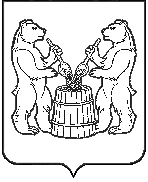 КОНТРОЛЬНО-РЕВИЗИОННАЯ  КОМИССИЯ МУНИЦИПАЛЬНОГО  ОБРАЗОВАНИЯ  «УСТЬЯНСКИЙ  МУНИЦИПАЛЬНЫЙ  РАЙОН»СТАНДАРТ ВНЕШНЕГО МУНИЦИПАЛЬНОГОФИНАНСОВОГО КОНТРОЛЯСВМФК-01-11-2«Проведение оперативного (предварительного) контроля за исполнением местного бюджета» (утвержден распоряжением контрольно-ревизионной комиссии   28.12.2018г. №8)п.ОктябрьскийСОДЕРЖАНИЕ1. Общие положения	32. Содержание оперативногоконтроля	43. Правовая и информационная основы оперативногоконтроля	54. Основные этапы оперативногоконтроля	54.1. Подготовка к проведению оперативногоконтроля	54.2. Непосредственное проведение оперативного контроля	64.3. Оформление результатов оперативного контроля…………………………....71. Общие положения1.1. Стандарт внешнего муниципального финансового контроля «Проведение оперативного (предварительного) контроля за исполнением местного бюджета» (далее – Стандарт) разработан и утвержден в соответствии с требованиями:- Бюджетного кодекса Российской Федерации;- Положения о Контрольно-ревизионной комиссии муниципального образования «Устьянский муниципальный район», утвержденного решением Совета депутатов муниципального образования «Устьянский муниципальный район» от 27.06.2014г. №128(далее - Положение о КРК);- Регламента Контрольно-ревизионной комиссии муниципального образования «Устьянский муниципальный район», утвержденного распоряжением председателя КРК от 26.06.2016 №7 (далее - Регламент КРК).1.2. Стандарт разработан в соответствии с Общими требованиями к стандартам внешнего государственного и муниципального контроля, для проведения контрольных и экспертно-аналитических мероприятий контрольно-счетными органами субъектов Российской Федерации и муниципальных образований, утвержденными Коллегией Счетной палаты Российской Федерации (протокол от 17.10.2014 № 47К(993). 1.3. Оперативный (предварительный) контроль за исполнением местного бюджета  (далее – оперативный контроль) осуществляется в соответствии со статьей 268.1 Бюджетного кодекса Российской Федерации и статьей 8 Положения о КРК.1.4. Стандарт применяется должностными лицами Контрольно-ревизионной комиссии муниципального образования «Устьянский муниципальный район» (далее - сотрудники КРК) при подготовке заключения по результатам проверки достоверности, полноты и соответствия нормативным требованиям составления и представления отчета об исполнении местного бюджета за первый квартал, полугодие и девять месяцев текущего финансового года (далее – заключение об исполнении местного бюджета).1.5. Целью Стандарта является установление единых принципов, правил и процедур организации оперативного контроля за исполнением местного бюджета (далее – местный бюджет), осуществляемого Контрольно-ревизионной комиссии муниципального образования «Устьянский муниципальный район» (далее – КРК).1.6. Задачами Стандарта являются:- определение содержания и основных этапов оперативного контроля;- установление требований к подготовке и оформлению результатов оперативного контроля.1.7. При организации и проведении оперативного контроля сотрудники КРК руководствуются Конституцией Российской Федерации, Федеральным законом от 07.02.2011 №6-ФЗ «Об общих принципах организации и деятельности контрольно-счетных органов субъектов Российской Федерации и муниципальных образований», Положением о КРК, бюджетным законодательством Российской Федерации и иными нормативными правовыми актами, регулирующими бюджетные правоотношения, Регламентом КРК, настоящим Стандартом и иными документами КРК.1.8. Мероприятия по проведению оперативного контроля указываются в годовом плане работы КРК.1.9. Термины и понятия применяются в настоящем Стандарте в значении, используемом в законодательстве Российской Федерации.2. Содержание оперативного контроля2.1. Оперативный контроль – это контроль за соблюдением процесса исполнения местного бюджета в текущем финансовом году, осуществляемый КРК в целях определения соответствия фактически поступивших в местный бюджет доходов (денежных поступлений) и произведенных расходов утвержденным показателям местного бюджета на текущий финансовый год, соблюдения участниками бюджетного процесса законодательства и нормативно-правовых актов города при исполнении решения представительного органа о местном бюджете на очередной финансовый год и плановый период (далее - решение о местном бюджете) в текущем финансовом году.2.2. Задачами оперативного контроля являются:а) определение полноты и своевременности поступлений денежных средств в местный бюджет;б) анализ исполнения местного бюджета по расходам;в) анализ объема и структуры муниципального долга, размера дефицита (профицита) местного бюджета, источников финансирования дефицита местного бюджета;г) анализ фактических показателей местного бюджета (доходов местного бюджета, расходов местного бюджета, источников финансирования дефицита местного бюджета) в сравнении с показателями, утвержденными решением о местном бюджете, показателями сводной бюджетной росписи и кассового плана;д) выявление нарушений в ходе исполнения местного бюджета, внесение предложений по их устранению.2.3. Предметом оперативного контроля, осуществляемого КРК, являются:- основные показатели социально – экономического развития муниципального образования;- отчет об исполнении местного бюджета за первый квартал, полугодие или девять месяцев текущего финансового года, утвержденный постановлением администрации района (поселения) (далее – отчет об исполнении местного бюджета), представленный в КРК;- сводная бюджетная роспись, лимиты бюджетных обязательств, кассовый план;- размер и структура муниципального долга (далее – муниципальный долг); - объем расходов на погашение и обслуживание муниципального долга; - программа муниципальных внутренних заимствований на очередной финансовый год и плановый период;- муниципальные программы (далее – муниципальная программа);- информация об осуществлении закупок товаров, работ, услуг для обеспечения муниципальных нужд.2.4. Объектами оперативного контроля в пределах полномочий КРК являются:- финансовый орган администрации муниципального образования; - главные администраторы (администраторы) доходов местного бюджета;- главные распорядители (распорядители, получатели) бюджетных средств;- главные администраторы (администраторы) источников финансирования дефицита местного бюджета.2.5. Проведение оперативного контроля и подготовка заключения об исполнении местного бюджета осуществляются КРК в течение 30 дней, исчисляемых со следующего рабочего дня после дня поступления в КРК отчета об исполнении местного бюджета за соответствующий период текущего финансового года.3. Правовая и информационная основы оперативного контроляПравовой и информационной основами оперативного контроля являются:- Бюджетный кодекс Российской Федерации;- Налоговый кодекс Российской Федерации;- Федеральный закон от 07.02.2011 №6-ФЗ «Об общих принципах организации и деятельности контрольно-счетных органов субъектов Российской Федерации и муниципальных образований»;- инструкция о порядке составления и представления годовой, квартальной и месячной отчетности об исполнении бюджетов бюджетной системы Российской Федерации;- решение о местном бюджете;- нормативные правовые акты, направленные на реализацию решения о местном бюджете;- Положение о КРК, Регламент КРК;- утвержденная сводная бюджетная роспись и изменения, внесенные в сводную бюджетную роспись;- утвержденные лимиты бюджетных обязательств;- информация, документы и материалы, полученные по запросам КРК;- положения настоящего Стандарта;- иные правовые акты, информация, документы и материалы.4. Основные этапы оперативного контроляОперативный контроль проводится в три этапа:а) первый этап – подготовка к проведению оперативного контроля;б) второй этап – непосредственное проведение оперативного контроля;в) третий этап –оформление результатов оперативного контроля.4.1. Подготовка к проведению оперативного контроляВ рамках первого этапа сотрудником КРК осуществляется подготовка и направление объектам оперативного контроля запросов о предоставлении информации, документов и материалов, необходимых для проведения оперативного контроля, в порядке, предусмотренном законодательством и Регламентом КРК.4.2. Непосредственное проведение оперативного контроля4.2.1. Ежеквартально, не позднее 5 календарных дней со дня поступления в КРК отчета об исполнении местного бюджета, сотрудники КРК по распоряжению председателя КРК осуществляют подготовку аналитической информации и подготавливают заключение на отчет об исполнении местного бюджета.4.2.2. В ходе осуществления оперативного контроля анализируются:- основные показатели социально – экономического развития муниципального образования;- реализация текста решения о местном бюджете;- изменения, вносимые в решение о местном бюджете;- мероприятия, целевые индикаторы и показатели результативности муниципальных программ муниципального образования;- риски (возможность) неисполнения местного бюджета по доходам и расходам в текущем периоде финансового года вследствие изменения социально-экономической ситуации, законодательства Российской Федерации и иных нормативных правовых актов;- поступление доходов в местный бюджет;- исполнение местного бюджета по расходам;- источники финансирования дефицита местного бюджета, объем и структура муниципального долга;- объем дебиторской и кредиторской задолженности, причины ее образования;- иные вопросы исполнения местного бюджета.4.2.2.1 Анализ реализации текста решения о местном бюджете включает в себя анализ полноты и достаточности принятых для реализации решения о местном бюджете нормативных правовых актов муниципального образования.4.2.2.2 Анализ поступления доходов в местный бюджет может включать в себя следующие вопросы:- сравнение показателей исполнения доходов местного бюджета с утвержденными показателями доходов местного бюджета, выявление отклонений и нарушений (недостатков), установление причин возникновения выявленных отклонений (в том числе обусловленных макроэкономическими условиями развития экономики);- сравнение данных, указанных в отчете об исполнении местного бюджета, в информации финансового органа администрации муниципального образования, отчете территориального органа Федеральной налоговой службы о поступлениях в бюджет налоговых платежей, УФК по Астраханской области, отчетности главных администраторов доходов бюджета;- сравнение фактических показателей исполнения доходов местного бюджета в отчетном периоде с показателями за аналогичный период предыдущего финансового года;- другие вопросы.4.2.2.3 Анализ исполнения местного бюджета по расходам может включать:- сравнение показателей исполнения местного бюджета по расходам с утвержденными показателями расходов местного бюджета, выявление отклонений и нарушений (недостатков), установление причин возникновения выявленных отклонений;- сравнение данных, указанных в отчете об исполнении местного бюджета, отчетах главных распорядителей средств местного бюджета, а также содержащихся в информации финансового органа администрации муниципального образования;- анализ расходов, произведенных в отчетном периоде за счет средств муниципального дорожного фонда;- сравнение показателей исполнения местного бюджета по расходам в отчетном периоде с показателями за аналогичный период предыдущего финансового года (по разделам, подразделам классификации расходов бюджетов);- анализ реализации муниципальных программ;- другие вопросы.4.2.2.4 Анализ источников финансирования дефицита местного бюджета, объема и структуры муниципального долга может включать в себя следующие вопросы:- анализ структуры источников финансирования дефицита местного бюджета;- анализ объема бюджетных кредитов, предоставленных в текущем году бюджету муниципального образования(в случае их предоставления);- анализ объема кредитов кредитных организаций, полученных в текущем году (в случае их получения);- анализ муниципального долга по объему и структуре;- другие вопросы.4.3. Оформление результатов оперативного контроля4.3.1. Сотрудники КРК осуществляет подготовку отчета и заключения на отчет об исполнении местного бюджета и представляет его для подписания председателю КРК (лицу, исполняющему обязанности председателя КСП). 4.3.2. В заключении об исполнении местного бюджета отражаются результаты анализа:- исполнения местного бюджета по доходам;	- исполнения местного бюджета по расходам;	- информации об осуществлении закупок товаров, работ, услуг для обеспечения муниципальных нужд;	- дефицита (профицита) бюджета, муниципального долга и его обслуживания;	- источников финансирования дефицита бюджета;	- иных вопросов исполнения местного бюджета (при необходимости);	В заключении об исполнении местного бюджета также указываются выводы и рекомендации (при необходимости).4.3.3. Заключение об исполнении местного бюджета в установленном порядке направляется Собранию депутатов муниципального образования «Устьянский муниципальный район», главе муниципального образования,  в финансовый орган администрации муниципального образования.